Администрация муниципального образования «Город Астрахань»ПОСТАНОВЛЕНИЕ06 августа 2021 года № 263«О внесении изменения в постановление администрации муниципального образования «Город Астрахань»  от 28.12.2015 № 9075»На основании решения Городской Думы муниципального образования «Город Астрахань» от 19.12.2019 № 127 «О бюджете муниципального образования «Город Астрахань» на 2020 год и на плановый период 2021 и 2022 годов», с изменениями, внесенными решением Городской Думы муниципального образования «Город Астрахань» от 23 июня 2020 г. № 60, решения Городской Думы муниципального образования «Город Астрахань» от 03.02.2015 № 6 «Об учреждении управления культуры администрации города Астрахани и утверждении Положения об управлении культуры администрации города Астрахани», с изменениями, внесенными решением Городской Думы муниципального образования «Город Астрахань» от 27.11.2015 № 44, ПОСТАНОВЛЯЮ:1. Внести в муниципальную программу муниципального образования «Город Астрахань» «Развитие культуры муниципального образования «Город Астрахань», утвержденную постановлением администрации муниципального образования «Город Астрахань» от 28.12.2015 № 9075, с изменениями, внесенными постановлениями администрации муниципального образования «Город Астрахань» от 15.03.2016 № 1478, от 11.08.2016 № 5293, от 18.11.2016 № 7911, от 01.12.2016 № 8237, от 16.02.2017 № 1035, от 28.11.2017 № 5892, от 28.12.2017 № 5993, от 04.06.2018 № 334, от 09.01.2019 № 03, от 25.06.2019 № 272, от 27.03.2020 № 75, от 21.12.2020 № 316, от 13.05.2021 № 128 (далее - программа), следующее изменение:Приложение 2 «Распределение расходов на реализацию муниципальной программы муниципального образования «Город Астрахань» «Развитие культуры муниципального образования «Город Астрахань» к программе изложить в редакции согласно приложению к настоящему постановлению администрации муниципального образования «Город Астрахань».2. Управлению информационной политики администрации муниципального образования «Город Астрахань»:2.1. Опубликовать настоящее постановление администрации муниципального образования «Город Астрахань» в средствах массовой информации.2.2. Разместить настоящее постановление администрации муниципального образования «Город Астрахань» на официальном сайте администрации муниципального образования «Город Астрахань».3. Управлению контроля и документооборота администрации муниципального образования «Город Астрахань»:3.1. Внести соответствующее изменение в поисково-справочную систему правовых актов администрации муниципального образования «Город Астрахань».3.2. Направить настоящее постановление администрации муниципального образования «Город Астрахань» в государственно-правовое управление администрации губернатора Астраханской области для включения в регистр муниципальных нормативных правовых актов в установленный законом срок. 3.3. В течение десяти дней после дня принятия настоящего постановления администрации муниципального образования «Город Астрахань» направить его в прокуратуру города Астрахани для проведения антикоррупционной экспертизы и проверки на предмет законности.4. Настоящее постановление администрации муниципального образования «Город Астрахань» вступает в силу после официального опубликования.5. Контроль за исполнением настоящего постановления администрации муниципального образования «Город Астрахань» оставляю за собой.Глава муниципального образования «Город Астрахань» М.Н. ПЕРМЯКОВА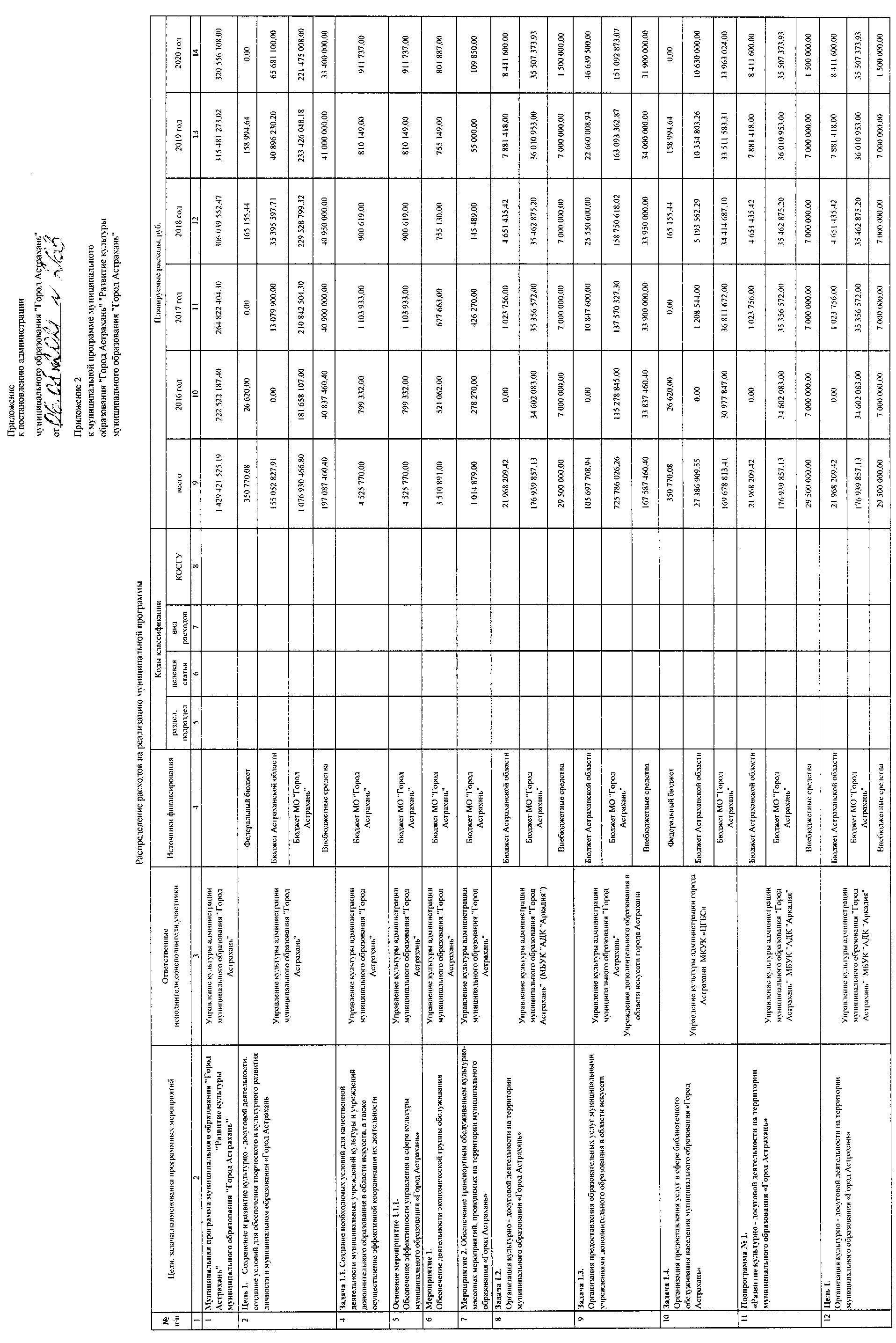 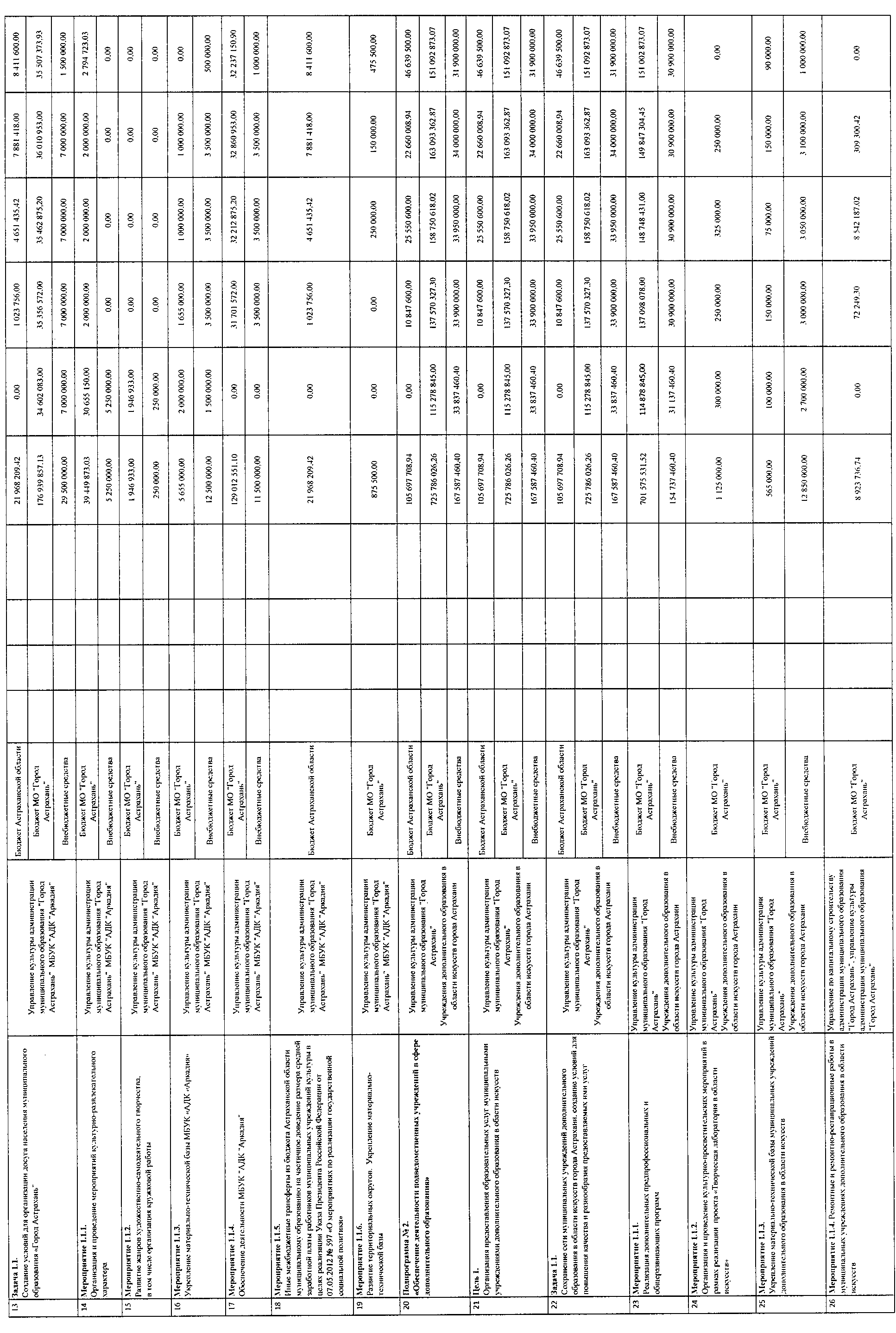 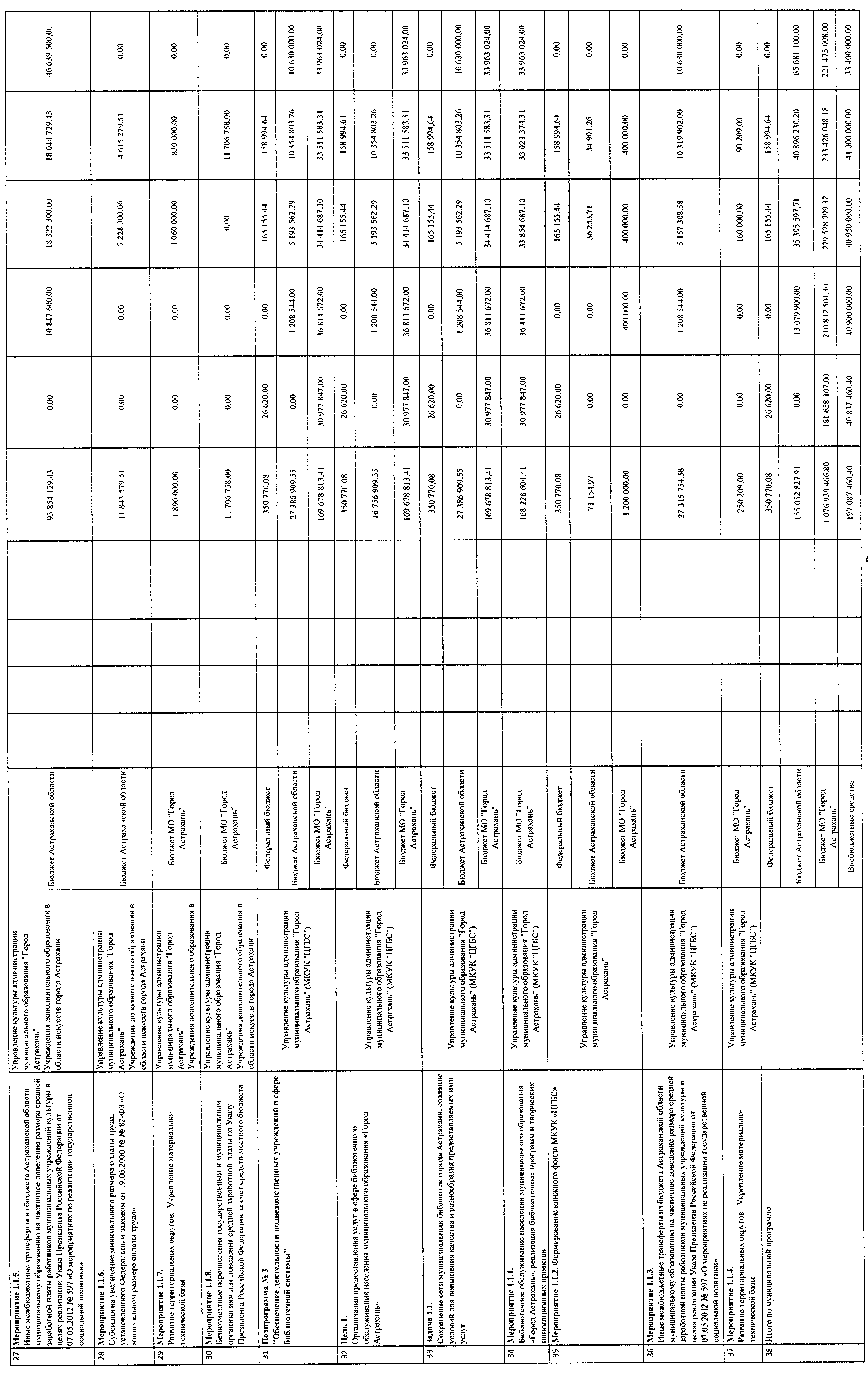 